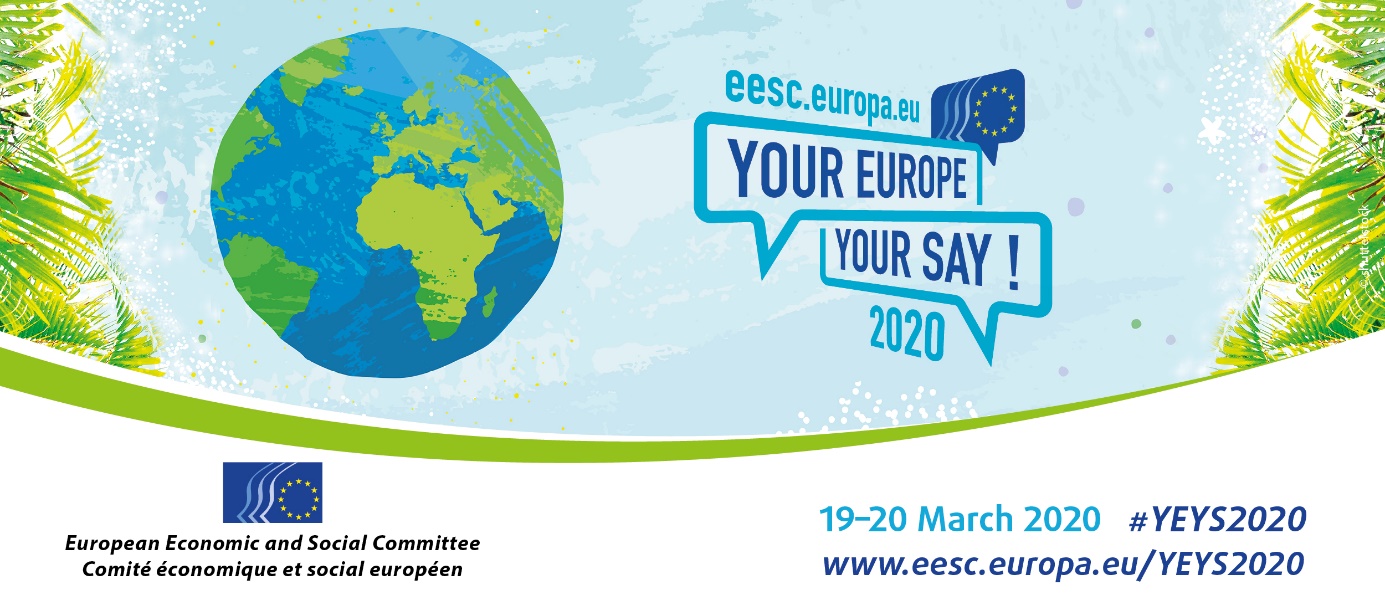 START GUIDE – Model COPCzęsto słyszymy o alarmującej sytuacji w związku z klimatem i o katastrofalnych krótko- i długofalowych skutkach zmiany klimatu. Niejednokrotnie wydaje się, że jest to łamigłówka, której nie sposób rozwikłać. Przygotuj się, bo oto zetkniesz się z realnymi rozwiązaniami klimatycznymi za pośrednictwem gry Climate Action Simulation [Symulacja działań dla klimatu], która polega na odgrywaniu ról. Twoją rolą będzie reprezentowanie wpływowej grupy interesariuszy na konferencji poświęconej zmianie klimatu. Będziesz mieć za zadanie współpracę z innymi grupami, tak by stworzyć plan ograniczenia globalnego ocieplenia do bezpiecznego poziomu znacznie mniejszego niż 2°C powyżej poziomu sprzed epoki przemysłowej, przy czym będziesz dążyć do osiągnięcia wartości 1,5°C. Takie cele zostały formalnie określone w paryskim porozumieniu klimatycznym. Grupy reprezentują rzeczywiste sektory i gałęzie przemysłu, których działania i rzecznictwo wpływają na globalne ocieplenie – sektory i podmioty takie jak:energia ze źródeł konwencjonalnych,przemysł i handel,grunty, rolnictwo i leśnictwo,rządy z całego świata (kraje rozwinięte, kraje wschodzące, kraje rozwijające się),grupy społeczeństwa obywatelskiego, kobiety i młodzież, zwane w tej grze jastrzębiami sprawiedliwości klimatycznej.Decyzje i działania twoich zespołów są analizowane w czasie rzeczywistym za pomocą modelu komputerowego En-ROADS w celu określenia ich wpływu na klimat. Gra toczy się dopóty, dopóki nie zostanie zrealizowany scenariusz ocieplenia klimatu o mniej niż 2°C lub nie skończy się czas. Stosując się zwyczajnie do instrukcji w tej grze, a przy tym dobrze się bawiąc podczas negocjacji z innymi, poznasz i zrozumiesz czynniki wpływające na zmianę klimatu, a także dowiesz się, jakie rozwiązania na szeroką skalę i jakie możliwe kierunki działań pozwolą w sprawiedliwy i skuteczny sposób sprostać zmianie klimatu i osiągnąć międzynarodowe cele klimatyczne. Wiedzę tę i zyskane doświadczenia możesz wykorzystać do tego, by konstruktywnie przewodzić działaniom dla klimatu, które mogą doprowadzić do zmian w prawdziwym świecie. Dzięki interaktywnemu uczeniu się oraz ćwiczeniu się w wystąpieniach publicznych dowiesz się, które rodzaje polityki klimatycznej i inwestycje gospodarcze są ważne, a to stworzy ci możliwość ich propagowania. Gra będzie wymagała od ciebie myślenia i zabierania głosu. Pozwoli ci uzyskać nie tylko całościowe spojrzenie na problematykę przeciwdziałania zmianie klimatu, lecz także obraz własnej roli w tym kontekście. Wiedza, jaką zdobędziesz, otworzy przed tobą mnóstwo możliwości, które mogą okazać się przydatne podczas przyszłych studiów i w przyszłej pracy. Później możesz podzielić się swoimi doświadczeniami gracza z innymi, wspominać o nich w aplikacjach lub stać się moderatorem gry.